Прямоугольный параллелепипедПрямоугольный параллелепипед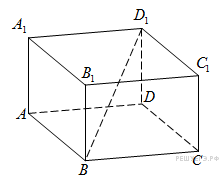 Площадь полной поверхности и объем прямоугольного параллелепипеда:Свойство диагонали прямоугольного параллелепипеда: - квадрат диагонали равен сумме квадратов трех его измеренийПлощадь полной поверхности и объем куба (у куба все ребра равны):ПризмаПризма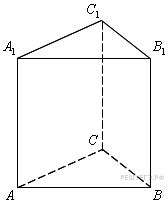 Площадь боковой поверхности призмы: (в качестве h выступает длина бокового ребра)Площадь полной поверхности призмы:Объем призмы:ПирамидаПирамида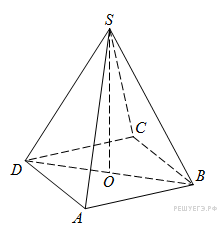 Площадь боковой поверхности правильной пирамиды: (h- апофема, т.е. высота боковой грани)Площадь полной поверхности призмы:Объем призмы:SM - апофемаЦилиндрЦилиндр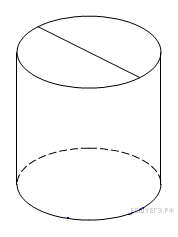 Площадь боковой поверхности цилиндра:Площадь полной поверхности цилиндра:Объем цилиндра:КонусКонус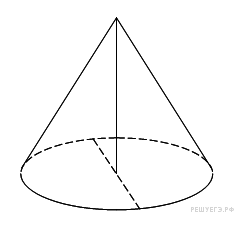 Площадь боковой поверхности конуса:Площадь полной поверхности конуса:Объем конуса:Шар, сфераШар, сфера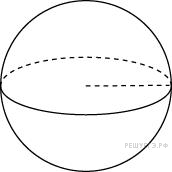 Площадь сферы:Объем шара: